INDICAÇÃO Nº 995/2021Sr. Presidente:O vereador André Melchert - DEM solicita que seja encaminhado a Exma. Sra. Prefeita Municipal Lucimara Godoy Vilas Boas - PSD a seguinte indicação:Recuperação e pintura do piso da quadra de esportes situada na Praça Aurélio Olivo, Jardim São Jorge.	JUSTIFICATIVA:	Moradores solicitam a realização dos serviços, para melhoria da qualidade da prática de esportes no local por parte das crianças e jovens, conforme foto abaixo.Valinhos, 14 de maio de 2021.André MelchertVereador – DEM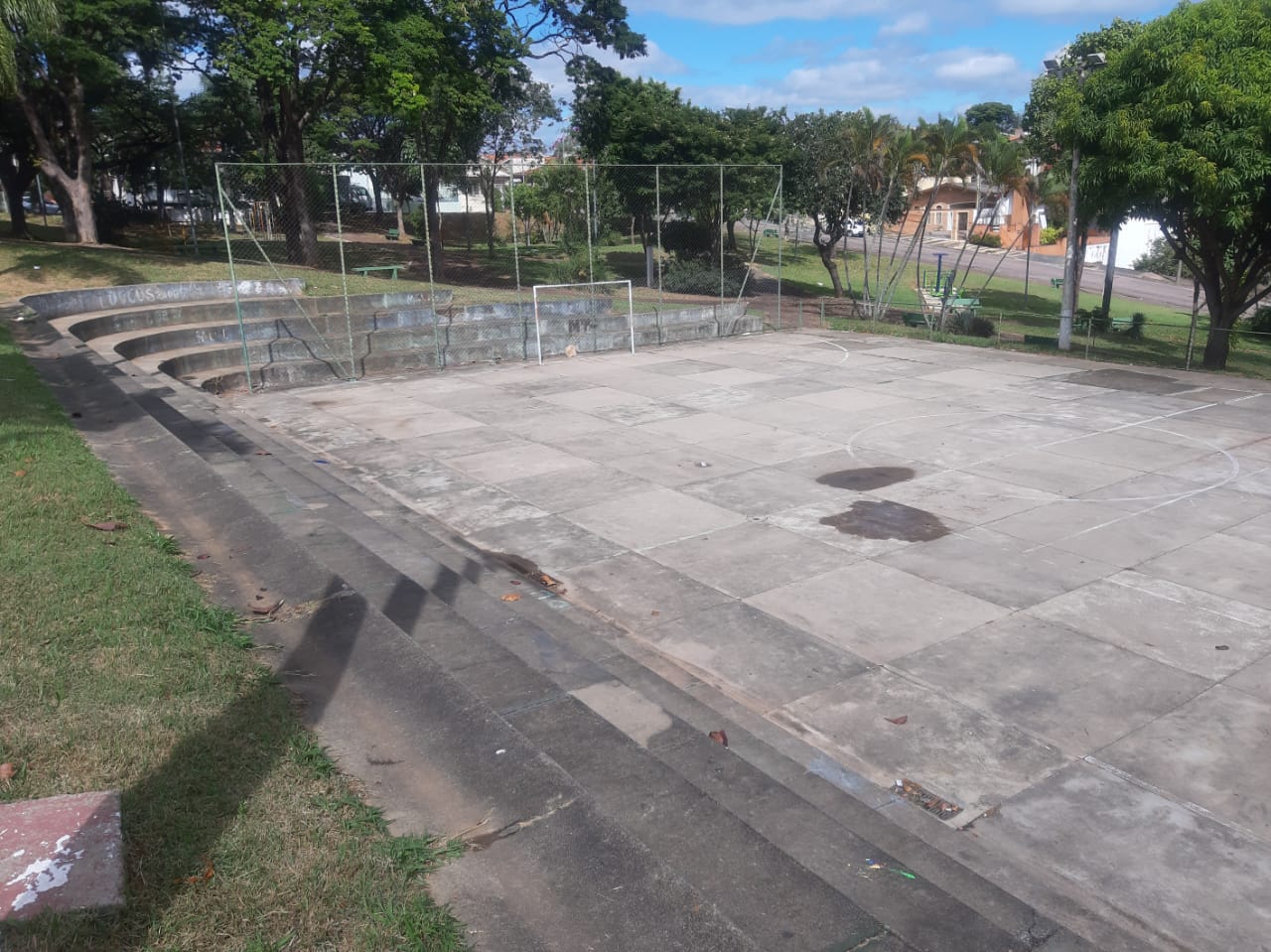 